First Name of Application CV No 1647624Whatsapp Mobile: +971504753686 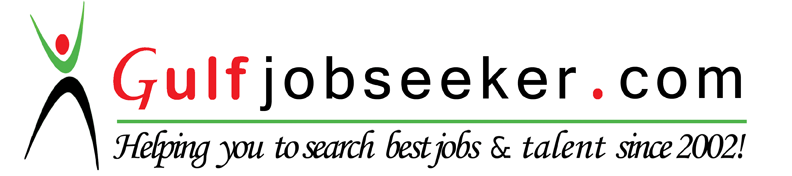 To get contact details of this candidate Purchase our CV Database Access on this link.http://www.gulfjobseeker.com/employer/services/buycvdatabase.php   Career ObjectiveTo seek a job in the IT industry where I can utilize my skills and technical knowledge for the organization’s and individual growth.  Personal Information	 Academic QualificationTechnical SkillsLanguages Known: C,C++,SQL,HTML, JAVA and .NETComputer Skills:MS OfficeAcademic Project UndertakenProject Name:LASSPRO
Project duration: March 2015 to July 2015
Environment: C#.Net and SQL server
Project Description:
The project ‘LASS Pro(Product)’ is an web  application. LASS Pro is a powerful and integrated freight management software solution for global freight management . The freight management software has been developed with an in-depth understanding of the unique and complex needs of the freight industry. LASS Pro is useful to handle or direct with a degree of skill, to exercise executive, administrative and supervisory direction of the loading and transporting of goods that need to be transported from one destination to another resulting in compensation. LASS Pro has been designed to make your job easier and provide you with all the tools you will ever need to manage the complex task of the freight industry in a most cost effective manner possible. The product highlights are scalable app on .net technology, user access control, data upload option, customer & vendor login, pending status of transaction, total business visibility.											Softend Technoserve pvt Ltd from 07/08/2015 to 31/01/2016 (6months) as a software developer in .NET.Birth date13/02/1992GenderFemaleNationality IndianLanguagesEnglish, Malayalam,HindiMCAMCAMCAMCACollegeLBS  KasargodYear2015UniversityPercentage65%65%65%BCABCABCABCACollege of Applied Studies KutturYear2012UniversityPercentage76%76%76%Higher Secondary EducationHigher Secondary EducationHigher Secondary EducationHigher Secondary EducationEducationPlus Two            Board Board of Higher Secondary Education KeralaYear2009College/Dept.G .H. S. S  VayakkaraMajor SciencePercentage75%75%75%High School EducationHigh School EducationHigh School EducationHigh School EducationSchoolG.H.S.S  VayakkaraYear2007Board Board of Public Examination Kerala Board of Public Examination Kerala Board of Public Examination KeralaPercentage88%88%88%Professional Experience